令和２年９月１日主催　小山町商工会、静岡県事業引継ぎ支援センター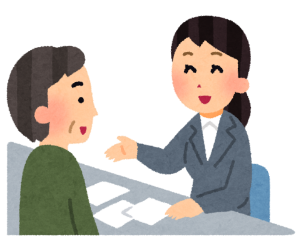 事業承継個別相談会　参加申込書事業所名氏 名住 所ＴＥＬＦＡＸ希望日時（○印）１０月２日 　13:00～ 　13:30～ 　14:00～ 　14:30～ 　15:00～１０月２日 　13:00～ 　13:30～ 　14:00～ 　14:30～ 　15:00～１０月２日 　13:00～ 　13:30～ 　14:00～ 　14:30～ 　15:00～希望日時（○印）１１月６日    9:00～ 　 9:30～ 　10:00～ 　10:30～ 　11:00～１１月６日    9:00～ 　 9:30～ 　10:00～ 　10:30～ 　11:00～１１月６日    9:00～ 　 9:30～ 　10:00～ 　10:30～ 　11:00～希望日時（○印）１２月４日　 13:00～ 　13:30～ 　14:00～ 　14:30～ 　15:00～１２月４日　 13:00～ 　13:30～ 　14:00～ 　14:30～ 　15:00～１２月４日　 13:00～ 　13:30～ 　14:00～ 　14:30～ 　15:00～